Profilo dell’organizzazione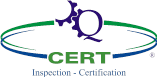 Organization ProfileDa utilizzare per richiedere un preventivo per la Certificazione dei Sistemi di Gestione.Deve essere compilato e firmato dal Rappresentante dell'Organizzazione / Azienda.Si prega di allegare anche l’Annex relativo, debitamente compilato e firmato, relativo al(ai) Sistema(i) di Gestione per il(i) quale(i) si richiede la Certificazione (Annex B – ISO 14001; Annex C - ISO 50001; Annex D -  ISO 27001; Annex E- OHSAS 18001; Annex 1 – aziende EAC28)SI PREGA DI ALLEGARE SEMPRE UNA VISURA CAMERALE AGGIORNATAThis is used to request a Quote / Contract regarding the Certification of Management Systems / Processes;It is filled in by the Organization / Company Representative.Guidelines / Notes:This form should be filled in and send either via email to tecnico@qmsitalia.it or amministrazione@qmsitalia.it or via fax at +39 081/0111509Submitting accurate and complete information facilitates and thus accelerates the delivery of our quotationYou may use additional documents / pages if neededIn case of a Transfer from other Certification Body, please contact our offices, at: +39 081/0111509You may find additional information regarding the Certification Procedures and Audit Information & Expectations on our website: www.qmscert.comLinee guida/NoteIl modulo deve essere debitamente compilato e inviato a tecnico@qmsitalia.it o amministrazione@qmsitalia.it o via fax al numero +39 081/0111509L’ invio di informazioni accurate e complete facilita e, quindi, accelera l’invio del nostro preventivoÈ possibile utilizzare ulteriori documenti / pagine, se ritenuto necessarioIn caso di transfer da altro Ente di Certificazione, si prega di contattare i nostri uffici, al numero + 39 081/18904420 e comunque si prega di inviare copia del vostro certificato ed ultimo rapporto di audit rilasciato dal vs Ente di CertificazionePotete trovare ulteriori informazioni in merito alle procedure di Certificazione, informazioni e aspettative sugli Audit sul sito web: www.qmscert.comQ-CERT and QMS Italia will process all personal data that it collects during the audit in accordance with the relevant laws / regulations for the purposes stated above. In particular, it will maintain a record that is available to the customer, with a duration as defined by the relevant legislation / regulation. At the end of the scheduled duration of the record, Q-CERT is committed to destroy it in accordance with the applicable provisions. Subjects retain their right to withdraw their consent at any time, by sending a request at privacy@qmscert.com or tecnico@qmsitalia.it. Additional information on Personal Data Protection is available on Q-CERT website www.qmscert.com and on QMS Italia Customer Profile section “Privacy Information”Q-CERT e QMS Italia elaboreranno tutti i dati personali raccolti durante l'audit in conformità con le leggi / i regolamenti pertinenti per gli scopi sopra indicati. In particolare, manterrà un record disponibile per il cliente, con una durata definita dalla legislazione / regolamentazione in materia. Al termine della durata programmata del record, Q-CERT si impegna a distruggerlo in conformità con le disposizioni applicabili. I soggetti hanno il diritto di revocare il loro consenso in qualsiasi momento, inviando una richiesta all'indirizzo privacy@qmscert.com o tecnico@qmsitalia.it. Ulteriori informazioni sulla protezione dei dati personali sono disponibili sul sito Web Q-CERT www.qmscert.com e nella sezione del profilo clienti di QMS Italia "Informazioni sulla privacy"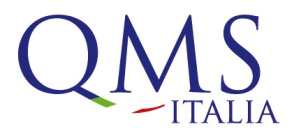 Informativa sulla PrivacyInformativa sul Trattamento dei Dati PersonaliAi sensi dell’art. 13 del Regolamento UE 2016/679, QMS Italia S.r.l. (in seguito “Titolare”) la informa che tutti  i dati personali raccolti, formeranno oggetto di trattamento nel rispetto della normativa sopra citata; in relazione ai suddetti trattamenti QMS Italia S.r.l. fornisce le seguenti informazioni:Dati Personali Raccolti:I dati personali, quali i dati da lei comunicati in occasione della conclusione di contratti per i servizi del titolare, oppure in occasione di iscrizione/partecipazione ad eventi, iscrizione tramite sito web QMS Italia S.r.l., saranno raccolti dietro suo libero ed espresso consenso e sono inerenti esclusivamente a:– dati identificativi (per esempio: nome, cognome, indirizzo, telefono, fax, e-mail, riferimenti bancari, di pagamento, etc…)
– dati fiscali (se richiesti a norma di legge – per esempio codice fiscale, partita iva, etc…).Titolare del Trattamento dei Dati PersonaliTitolare del trattamento dei dati personali è  QMS Italia S.r.l., con sede legale in Napoli, alla Via Luigi Pirandello n° 21..Finalità e Modalità del TrattamentoLe finalità del trattamento dei dati personali sono le seguenti:
1) adempimento degli obblighi di legge connessi al rapporto contrattuale;
2) gestione organizzativa del rapporto contrattuale;
3) analisi statistiche relative al servizio fornito;Il trattamento dei Suoi dati personali è realizzato per mezzo delle operazioni indicate all’art. 4 n.2) 7 Reg. UE 2016/679 e precisamente:  raccolta, registrazione, organizzazione, conservazione, consultazione, elaborazione, modificazione, selezione, estrazione, raffronto, utilizzo, interconnessione, blocco, comunicazione, cancellazione e distruzione dei dati.I dati personali saranno trattati in forma cartacea, informatizzata e telematica, e inseriti nelle pertinenti banche dati cui potrà accedere esclusivamente il titolare e i suoi incaricati. Per quanto riguarda i dati trattati in forma elettronica, si sottolinea che sono state adottate tutte quelle misure di sicurezza appropriate per tutelare i diritti, le libertà e i legittimi interessi dell’interessato come da art. 22 par. 3 del Reg. UE 2016/679.Eventuali Destinatari dei DatiSenza la necessità di un espresso consenso (art. 6  lett. b) e c) Reg. UE 2016/679 il titolare potrà comunicare i Suoi dati per le finalità di cui all’art. 2 Reg. UE 2016/679 a: Organismi di vigilanza (quali QMSCERT Ltd – Organismo di Certificazione; ESYD – Ente Nazionale di Accreditamento Ellenico), autorità giudiziarie, nonché a quei soggetti ai quali la comunicazione sia obbligatoria per legge per l’espletamento delle finalità espresse. Detti soggetti tratteranno i dati nella loro qualità di autonomi titolari del trattamento.I suoi dati potranno essere resi accessibili per le finalità di cui sopra a dipendenti e collaboratori del Titolare o delle Società correlate a QMS Italia S.r.l. in Italia e all’estero, nella loro qualità di incaricati e/o responsabili interni del trattamento e/o amministratori di sistema; a società terze o altri soggetti che svolgono attività di outsourcing per conto del Titolare, nella loro qualità di responsabili esterni del trattamento.Inoltre in  relazione alle finalità indicate ai punti 1, 2 e 3 del paragrafo precedente, i dati potranno essere comunicati ai seguenti soggetti o alle categorie di soggetti sotto indicati:
– Studi di commercialisti riconosciuti relativi alla professione di assistenza alle aziende quando la comunicazione è dovuta per legge, oppure è nell’interesse del soggetto (persona fisica o giuridica);
– Studi di avvocati riconosciuti relativi alla professione di assistenza alle aziende quando la comunicazione è dovuta per legge, regolarmente incaricati a tale forma di trattamento nel pieno rispetto delle misure minime vigenti, oppure quando la comunicazione è nell’interesse del soggetto (persona fisica o giuridica).
Il titolare, inoltre, comunica che non intende trasferire i dati a un paese terzo extra UE o a una organizzazione internazionale extra UE.Trasferimento dati La gestione e la conservazione dei dati personali avverrà su server ubicati all’interno dell’Unione Europea del Titolare e/o di società terze incaricate e debitamente nominate quali Responsabili del trattamento. Resta in ogni caso inteso che il Titolare, ove si rendesse necessario, avrà facoltà di spostare l’ubicazione dei server in Italia e/o Unione Europea e/o Paesi extra-UE. In tal caso, il Titolare assicura sin d’ora che il trasferimento dei dati extra-UE avverrà in conformità alle disposizioni di legge applicabili stipulando, se necessario, accordi che garantiscano un livello di protezione adeguato e/o adottando le clausole contrattuali standard previste dalla Commissione Europea. Periodo di Conservazione dei DatiAl termine della prestazione o della fornitura del servizio ed in ogni caso per il tempo necessario per adempiere alle finalità di cui sopra, i dati personali saranno conservati esclusivamente per scopi storici o statistici, in conformità alla legge, ai regolamenti, alla normativa comunitaria e ai codici di deontologia e di buona condotta sottoscritti ai sensi dell’articolo 40 del Reg. UE 2016/679. Alla luce di tale principio, i Suoi dati personali saranno trattati dal Titolare del Trattamento limitatamente a quanto necessario per il perseguimento della finalità di cui alla presente informativa. In particolare, i suoi dati personali saranno trattati per un periodo di tempo pari al minimo necessario, come indicato dal Considerando 39 del Regolamento, ossia fino alla cessazione dei rapporti contrattuali in essere tra lei e il Titolare del trattamento, fatto salvo un ulteriore periodo di conservazione che potrà essere imposto da norme di legge, come anche previsto dal Considerando 65 del Regolamento. Oltre tale periodo, i dati personali saranno conservati in forma anonima, oppure saranno distrutti.Diritti degli InteressatiIn relazione ai predetti trattamenti, l’interessato ha il diritto di chiedere l’accesso ai suoi dati personali e la rettifica o la cancellazione degli stessi o la limitazione del trattamento che lo riguardano o di opporsi al loro trattamento, oltre ad avere il diritto alla portabilità dei dati.Diritto di AccessoAi sensi dell’art. 15, comma 1 del Regolamento, avrà il diritto di ottenere dal Titolare del Trattamento la conferma che sia o meno in corso un Trattamento dei suoi dati personali e in tal caso, di ottenere l’accesso a tali dati personali ed alle seguenti informazioni: a) le finalità del trattamento; b) le categorie dei dati personali in questione; c) i destinatari o le categorie di destinatari a cui i tuoi dati personali sono stati o saranno comunicati, in particolare se destinatari di paesi terzi o organizzazioni internazionali; d) quando possibile, il periodo di conservazione dei dati personali previsto oppure, se non è possibile, i criteri utilizzati per determinare tale periodo; e) l’esistenza dei diritto dell’interessato di chiedere al Titolare del trattamento la rettifica o la cancellazione dei dati personali o la limitazione del trattamento dei dati personali che lo riguardano o di opporsi al loro trattamento; f) il diritto di proporre reclamo a un’autorità di controllo; g) qualora i dati personali non sono raccolti presso l’interessato , tutte le informazioni disponibili sulle loro origine; h) l’’esistenza di un processo decisionale automatizzato , compresa la profilazione di cui all’art.22, commi 1 e 4, del regolamento e, almeno in tali casi, informazioni significative sulla logica utilizzata, nonché l’importanza e le conseguenze previste di tale trattamento per l’interessato.Diritto di RettificaPotrà ottenere ai sensi dell’art. 16 del Regolamento, la rettifica dei tuoi dati personali che risultino inesatti. Tenuto conto delle finalità del trattamento, inoltre, potrà ottenere l’integrazione dei suoi dati personali che risultano incompleti, anche fornendo una dichiarazione integrativa.Diritto alla CancellazionePotrà ottenere, a norma dell’articolo 17, comma 1 del Regolamento, la cancellazione dei Suoi Dati Personali senza ingiustificato ritardo ed il Titolare del Trattamento avrà l’obbligo di cancellare i Suoi Dati Personali, qualora sussista anche solo uno dei seguenti motivi: a) i Dati Personali non sono più necessari rispetto alle finalità per le quali sono stati raccolti o altrimenti trattati; b) ha provveduto a revocare il consenso su cui si basa il Trattamento dei Suoi Dati Personali e non sussiste altro fondamento giuridico per il loro Trattamento; c) si è opposto al Trattamento ai sensi dell’articolo 21, comma 1 o 2 del Regolamento e non sussiste più alcun motivo legittimo prevalente per procedere al Trattamento dei Suoi Dati Personali; d) i Suoi Dati Personali sono stati trattati illecitamente; e) risulta necessario cancellare i Suoi Dati Personali per adempiere ad un obbligo di legge previsto da una norma comunitaria o di diritto interno. In alcuni casi, come previsto dall’articolo 17, comma 3 del Regolamento, il Titolare del Trattamento è legittimato a non provvedere alla cancellazione dei Suoi Dati Personali qualora il loro Trattamento sia necessario, ad esempio, per l’esercizio del diritto alla libertà di espressione e di informazione, per l’adempimento di un obbligo di legge, per motivi di interesse pubblico, per fini di archiviazione nel pubblico interesse, di ricerca scientifica o storica o a fini statistici, per l’accertamento, l’esercizio o la difesa di un diritto in sede giudiziaria.Diritto di limitazione del trattamentoPotrà ottenere la limitazione del Trattamento, a norma dell’articolo 18 del Regolamento, nel caso in cui ricorra una delle seguenti ipotesi: a) ha contestato l’esattezza dei Suoi Dati Personali (la limitazione si protrarrà per il periodo necessario al Titolare del Trattamento per verificare l’esattezza di tali Dati Personali); b) il Trattamento è illecito ma si è opposto alla cancellazione dei Suoi Dati Personali chiedendone, invece, che ne sia limitato l’utilizzo; c) benché il Titolare del Trattamento non ne abbia più bisogno ai fini del Trattamento, i Suoi Dati Personali servono per l’accertamento, l’esercizio o la difesa di un diritto in sede giudiziaria; d) Si è opposto al Trattamento ai sensi dell’articolo 21, comma 1, del Regolamento ed è in attesa della verifica in merito all’eventuale prevalenza dei motivi legittimi del Titolare del Trattamento rispetto ai Suoi. In caso di limitazione del Trattamento, i Suoi Dati Personali saranno trattati, salvo che per la conservazione, soltanto con il suo consenso o per l’accertamento, l’esercizio o la difesa di un diritto in sede giudiziaria oppure per tutelare i diritti di un’altra persona fisica o giuridica o per motivi di interesse pubblico rilevante. La informeremo, in ogni caso, prima che tale limitazione venga revocata.Diritto alla portabilità dei datiPotrà, in qualsiasi momento, richiedere e ricevere, a norma dell’articolo 20, comma 1 del Regolamento, tutti i Suoi Dati Personali trattati dal Titolare del Trattamento e/o dai Contitolari del Trattamento in un formato strutturato, di uso comune e leggibile oppure richiederne la trasmissione ad altro titolare del trattamento senza impedimenti. In questo caso, sarà sua cura fornirci tutti gli estremi esatti del nuovo titolare del trattamento a cui intende trasferire i suoi Dati Personali fornendoci autorizzazione scritta.Diritto di opposizioneA norma dell’articolo 21, comma 2 del Regolamento e come anche ribadito dal Considerando 70, potrai opporti, in qualsiasi momento, al Trattamento dei tuoi Dati Personali qualora questi vengano trattati per finalità di marketing diretto, compresa la profilazione nella misura in cui sia connessa a tale marketing diretto.Diritto di Revoca del ConsensoSe il trattamento si basa sul consenso, il Titolare informa l’interessato che ha il diritto di revocarlo in qualsiasi momento senza pregiudicare la liceità del trattamento basata sul consenso prestato prima della revoca.Diritto di proporre ReclamoIl titolare informa l’interessato che ha il diritto di proporre reclamo a un’autorità di controllo.Natura Obbligatoria o Facoltativa del Conferimento dei DatiIl conferimento dei dati e il relativo trattamento sono obbligatori in relazione alle finalità n. 1 e 2 relative agli adempimenti di natura fiscale; ne consegue che l’eventuale rifiuto a fornire i dati per tali finalità potrà determinare l’impossibilità del Titolare del trattamento a dar corso ai rapporti professionali medesimi e agli obblighi di legge.
Il conferimento dei dati e il relativo trattamento è da ritenersi facoltativo negli altri casi, senza alcuna conseguenza.CookiesIl ns sito usa solo cookies tecnici.
In qualsiasi momento, pertanto, l’interessato può disabilitare l’uso dei cookies nel suo browser senza alcuna conseguenza relativamente alla navigazione nelle pagine del sito.I cookies sono piccoli file di testo creati da un server e sono memorizzati sul dispositivo utilizzato dall’Utente per la navigazione sul sito.
Essi permettono al sito di garantire all’Utente tutte le funzionalità, una migliore e completa esperienza di navigazione, e di essere al corrente delle preferenze e dei comportamenti dell’utente.QMS Italia S.r.l. utilizza due tipi di cookies, di sessione e persistenti.
I cookies di sessione consentono all’Utente l’esplorazione sicura ed efficiente del sito internet; questi cookies non vengono memorizzati in modo permanente sul dispositivo dell’Utente e si cancellano con la chiusura del browser.
I cookies persistenti vengono trasmessi al dispositivo dell’Utente la prima volta che si collega al sito di QMS Italia S.r.l., e sono memorizzati sul dispositivo stesso. QMS Italia S.r.l. utilizza cookies persistenti per memorizzare le preferenze dell’utente e di terze parti al fine di produrre statistiche di utilizzo del sito, per ricavare informazioni utili al costante miglioramento del sito stesso.QMS Italia S.r.l., rispetta le disposizioni contenute nel Codice in materia di protezione dei dati personali (“Codice privacy”), così come modificato dal Decreto legislativo 28 maggio 2012, n. 69, in recepimento della direttiva europea 2009/136/CE. ed in conformità alle disposizioni previste dal Regolamento (UE) 2016/679.L’Utente può opporsi alla registrazione dei cookies sul proprio dispositivo configurando il browser usato per la navigazione: se utilizza il sito di QMS Italia S.r.l. senza cambiare le impostazioni del browser, presupponiamo che vorrà ricevere tutti i cookies usati dal sito e fruire di tutte le funzionalità.Modalità di esercizio dei dirittiPotrete in qualsiasi momento esercitare i diritti inviando: 
-una comunicazione all’indirizzo: QMS Italia S.r.l., Via Luigi Pirandello, 21 – 80125 Napoli-una e-mail all’indirizzo: tecnico@qmsitalia.itEspressione del consensoL’Azienda _________________________________, nella persona del legale rappresentante Sig. ____________________________, in qualità di __________________________________, prende atto della informativa resa ai sensi degli artt. 13 e 14 del Regolamento 2016/679/UE e accorda liberamente e volontariamente, ove richiesto, il consenso per le finalità indicate a che i propri dati personali dei quali l’Azienda è Titolare possano essere trattati ed essere oggetto di comunicazioni ai soggetti per gli adempimenti connessi all’incarico conferito, manlevando QMS Italia S.r.l. da ogni onere e responsabilità derivante dai previsti trattamenti.ORGANIZZAZIONE - COMUNICAZIONE INFORMAZIONI/Organization – Communication InformationORGANIZZAZIONE - COMUNICAZIONE INFORMAZIONI/Organization – Communication InformationORGANIZZAZIONE - COMUNICAZIONE INFORMAZIONI/Organization – Communication InformationORGANIZZAZIONE - COMUNICAZIONE INFORMAZIONI/Organization – Communication InformationORGANIZZAZIONE - COMUNICAZIONE INFORMAZIONI/Organization – Communication InformationORGANIZZAZIONE - COMUNICAZIONE INFORMAZIONI/Organization – Communication InformationORGANIZZAZIONE - COMUNICAZIONE INFORMAZIONI/Organization – Communication InformationORGANIZZAZIONE - COMUNICAZIONE INFORMAZIONI/Organization – Communication InformationORGANIZZAZIONE - COMUNICAZIONE INFORMAZIONI/Organization – Communication InformationORGANIZZAZIONE - COMUNICAZIONE INFORMAZIONI/Organization – Communication InformationORGANIZZAZIONE - COMUNICAZIONE INFORMAZIONI/Organization – Communication InformationORGANIZZAZIONE - COMUNICAZIONE INFORMAZIONI/Organization – Communication InformationORGANIZZAZIONE - COMUNICAZIONE INFORMAZIONI/Organization – Communication InformationORGANIZZAZIONE - COMUNICAZIONE INFORMAZIONI/Organization – Communication InformationORGANIZZAZIONE - COMUNICAZIONE INFORMAZIONI/Organization – Communication InformationORGANIZZAZIONE - COMUNICAZIONE INFORMAZIONI/Organization – Communication InformationORGANIZZAZIONE - COMUNICAZIONE INFORMAZIONI/Organization – Communication InformationORGANIZZAZIONE - COMUNICAZIONE INFORMAZIONI/Organization – Communication InformationORGANIZZAZIONE - COMUNICAZIONE INFORMAZIONI/Organization – Communication InformationORGANIZZAZIONE - COMUNICAZIONE INFORMAZIONI/Organization – Communication InformationORGANIZZAZIONE - COMUNICAZIONE INFORMAZIONI/Organization – Communication InformationORGANIZZAZIONE - COMUNICAZIONE INFORMAZIONI/Organization – Communication InformationORGANIZZAZIONE - COMUNICAZIONE INFORMAZIONI/Organization – Communication InformationORGANIZZAZIONE - COMUNICAZIONE INFORMAZIONI/Organization – Communication InformationORGANIZZAZIONE - COMUNICAZIONE INFORMAZIONI/Organization – Communication InformationORGANIZZAZIONE - COMUNICAZIONE INFORMAZIONI/Organization – Communication InformationORGANIZZAZIONE - COMUNICAZIONE INFORMAZIONI/Organization – Communication InformationORGANIZZAZIONE - COMUNICAZIONE INFORMAZIONI/Organization – Communication InformationORGANIZZAZIONE - COMUNICAZIONE INFORMAZIONI/Organization – Communication InformationNome OrganizzazioneOrganization NameNome OrganizzazioneOrganization NameNome OrganizzazioneOrganization NameNome OrganizzazioneOrganization NameNome OrganizzazioneOrganization NameNome OrganizzazioneOrganization NameNome OrganizzazioneOrganization NameIndirizzo OrganizzazioneOrganization AddressIndirizzo OrganizzazioneOrganization AddressIndirizzo OrganizzazioneOrganization AddressIndirizzo OrganizzazioneOrganization AddressIndirizzo OrganizzazioneOrganization AddressIndirizzo OrganizzazioneOrganization AddressIndirizzo OrganizzazioneOrganization AddressPaese CountryPaese CountryPaese CountryForma GiuridicaLegal FormForma GiuridicaLegal FormForma GiuridicaLegal FormForma GiuridicaLegal FormForma GiuridicaLegal FormForma GiuridicaLegal FormForma GiuridicaLegal FormP. IVA  Tax NumberP. IVA  Tax NumberP. IVA  Tax NumberREA Tax OfficeREA Tax OfficeREA Tax OfficeSDI:SDI:SDI:SDI:SDI:SDI:SDI:Rappresentante OrganizzazioneOrganization RepresentativeRappresentante OrganizzazioneOrganization RepresentativeRappresentante OrganizzazioneOrganization RepresentativeRappresentante OrganizzazioneOrganization RepresentativeRappresentante OrganizzazioneOrganization RepresentativeRappresentante OrganizzazioneOrganization RepresentativeRappresentante OrganizzazioneOrganization RepresentativeLingua di ComunicazionePreferred LanguageLingua di ComunicazionePreferred LanguageLingua di ComunicazionePreferred LanguageLingua di ComunicazionePreferred LanguageLingua di ComunicazionePreferred LanguageLingua di ComunicazionePreferred LanguageNumero di telefono Telephone NumberNumero di telefono Telephone NumberNumero di telefono Telephone NumberEmailEmailEmailFaxFaxSito Web Website AddressSito Web Website AddressSito Web Website AddressSito Web Website AddressSito Web Website AddressConsulente- Società di consulenza Consultant -Consulting Group/Consulente- Società di consulenza Consultant -Consulting Group/Consulente- Società di consulenza Consultant -Consulting Group/Consulente- Società di consulenza Consultant -Consulting Group/Consulente- Società di consulenza Consultant -Consulting Group/Consulente- Società di consulenza Consultant -Consulting Group/Consulente- Società di consulenza Consultant -Consulting Group/Consulente- Società di consulenza Consultant -Consulting Group/INFORMAZIONE PER L’AUDIT/Audit InformationINFORMAZIONE PER L’AUDIT/Audit InformationINFORMAZIONE PER L’AUDIT/Audit InformationINFORMAZIONE PER L’AUDIT/Audit InformationINFORMAZIONE PER L’AUDIT/Audit InformationINFORMAZIONE PER L’AUDIT/Audit InformationINFORMAZIONE PER L’AUDIT/Audit InformationINFORMAZIONE PER L’AUDIT/Audit InformationINFORMAZIONE PER L’AUDIT/Audit InformationINFORMAZIONE PER L’AUDIT/Audit InformationINFORMAZIONE PER L’AUDIT/Audit InformationINFORMAZIONE PER L’AUDIT/Audit InformationINFORMAZIONE PER L’AUDIT/Audit InformationINFORMAZIONE PER L’AUDIT/Audit InformationINFORMAZIONE PER L’AUDIT/Audit InformationINFORMAZIONE PER L’AUDIT/Audit InformationINFORMAZIONE PER L’AUDIT/Audit InformationINFORMAZIONE PER L’AUDIT/Audit InformationINFORMAZIONE PER L’AUDIT/Audit InformationINFORMAZIONE PER L’AUDIT/Audit InformationINFORMAZIONE PER L’AUDIT/Audit InformationINFORMAZIONE PER L’AUDIT/Audit InformationINFORMAZIONE PER L’AUDIT/Audit InformationINFORMAZIONE PER L’AUDIT/Audit InformationINFORMAZIONE PER L’AUDIT/Audit InformationINFORMAZIONE PER L’AUDIT/Audit InformationINFORMAZIONE PER L’AUDIT/Audit InformationINFORMAZIONE PER L’AUDIT/Audit InformationINFORMAZIONE PER L’AUDIT/Audit Information–Registrazione Registration–Registrazione Registration–Registrazione Registration–Registrazione Registration-Ri-CertificazioneRe-Certification-Ri-CertificazioneRe-Certification-Ri-CertificazioneRe-Certification-Ri-CertificazioneRe-Certification-Ri-CertificazioneRe-Certification-Ri-CertificazioneRe-Certification-Ri-CertificazioneRe-Certification-Ri-CertificazioneRe-Certification- Transfer da un altro OdC Transfer from another CB- Transfer da un altro OdC Transfer from another CB- Transfer da un altro OdC Transfer from another CB- Transfer da un altro OdC Transfer from another CB- Transfer da un altro OdC Transfer from another CB- Transfer da un altro OdC Transfer from another CB- Transfer da un altro OdC Transfer from another CB- Transfer da un altro OdC Transfer from another CB- Transfer da un altro OdC Transfer from another CB–Transizione alla nuova edizione dello standardTransition to new Standard Revision–Transizione alla nuova edizione dello standardTransition to new Standard Revision–Transizione alla nuova edizione dello standardTransition to new Standard Revision–Transizione alla nuova edizione dello standardTransition to new Standard Revision–Transizione alla nuova edizione dello standardTransition to new Standard Revision–Transizione alla nuova edizione dello standardTransition to new Standard Revision–Transizione alla nuova edizione dello standardTransition to new Standard Revision–Transizione alla nuova edizione dello standardTransition to new Standard RevisionStandard/Direttiva(selezionare o digitare il proprio)Standard / Directive(select or type your own)/ Standard/Direttiva(selezionare o digitare il proprio)Standard / Directive(select or type your own)/ Standard/Direttiva(selezionare o digitare il proprio)Standard / Directive(select or type your own)/ Standard/Direttiva(selezionare o digitare il proprio)Standard / Directive(select or type your own)/ Standard/Direttiva(selezionare o digitare il proprio)Standard / Directive(select or type your own)/ Codice (i) EA/NACE Code(s) EA/NACECodice (i) EA/NACE Code(s) EA/NACECodice (i) EA/NACE Code(s) EA/NACECodice (i) EA/NACE Code(s) EA/NACECodice (i) EA/NACE Code(s) EA/NACEScopo(Se comune a tutte le norme, riportarlo una sola volta)Scope (if common among all Standards, then only fill in once)Scopo(Se comune a tutte le norme, riportarlo una sola volta)Scope (if common among all Standards, then only fill in once)Scopo(Se comune a tutte le norme, riportarlo una sola volta)Scope (if common among all Standards, then only fill in once)Scopo(Se comune a tutte le norme, riportarlo una sola volta)Scope (if common among all Standards, then only fill in once)Scopo(Se comune a tutte le norme, riportarlo una sola volta)Scope (if common among all Standards, then only fill in once)Scopo(Se comune a tutte le norme, riportarlo una sola volta)Scope (if common among all Standards, then only fill in once)Scopo(Se comune a tutte le norme, riportarlo una sola volta)Scope (if common among all Standards, then only fill in once)Scopo(Se comune a tutte le norme, riportarlo una sola volta)Scope (if common among all Standards, then only fill in once)Scopo(Se comune a tutte le norme, riportarlo una sola volta)Scope (if common among all Standards, then only fill in once)Scopo(Se comune a tutte le norme, riportarlo una sola volta)Scope (if common among all Standards, then only fill in once)Scopo(Se comune a tutte le norme, riportarlo una sola volta)Scope (if common among all Standards, then only fill in once)Scopo(Se comune a tutte le norme, riportarlo una sola volta)Scope (if common among all Standards, then only fill in once)Scopo(Se comune a tutte le norme, riportarlo una sola volta)Scope (if common among all Standards, then only fill in once)Scopo(Se comune a tutte le norme, riportarlo una sola volta)Scope (if common among all Standards, then only fill in once)Scopo(Se comune a tutte le norme, riportarlo una sola volta)Scope (if common among all Standards, then only fill in once)Tipo di Audit (per audit composti)Audit Type/ (for composite audits)Tipo di Audit (per audit composti)Audit Type/ (for composite audits)Tipo di Audit (per audit composti)Audit Type/ (for composite audits)Tipo di Audit (per audit composti)Audit Type/ (for composite audits)Altro Sistema di Gestione implementatoOther Management System implementedAltro Sistema di Gestione implementatoOther Management System implementedAltro Sistema di Gestione implementatoOther Management System implementedAltro Sistema di Gestione implementatoOther Management System implementedAltro Sistema di Gestione implementatoOther Management System implementedAltro Sistema di Gestione implementatoOther Management System implementedIl Suo Sistema di Gestione è integrato?Is your Management System Integrated?Il Suo Sistema di Gestione è integrato?Is your Management System Integrated?Il Suo Sistema di Gestione è integrato?Is your Management System Integrated?Il Suo Sistema di Gestione è integrato?Is your Management System Integrated?Il Suo Sistema di Gestione è integrato?Is your Management System Integrated?Esclusioni dello standard Standard Exclusions Esclusioni dello standard Standard Exclusions Esclusioni dello standard Standard Exclusions Esclusioni dello standard Standard Exclusions Esclusioni dello standard Standard Exclusions Esclusioni dello standard Standard Exclusions N.di Studi HACCP(Solo per la sicurezza alimentare)N.of HACCP Studies(only for Food Safety MS)N.di Studi HACCP(Solo per la sicurezza alimentare)N.of HACCP Studies(only for Food Safety MS)N.di Studi HACCP(Solo per la sicurezza alimentare)N.of HACCP Studies(only for Food Safety MS)N.di Studi HACCP(Solo per la sicurezza alimentare)N.of HACCP Studies(only for Food Safety MS)N.di Studi HACCP(Solo per la sicurezza alimentare)N.of HACCP Studies(only for Food Safety MS)Processi esclusi dalla Certificazione (se applicabile)Processes excluded from the Certification (if applicable)Processi esclusi dalla Certificazione (se applicabile)Processes excluded from the Certification (if applicable)Processi esclusi dalla Certificazione (se applicabile)Processes excluded from the Certification (if applicable)Processi esclusi dalla Certificazione (se applicabile)Processes excluded from the Certification (if applicable)Processi esclusi dalla Certificazione (se applicabile)Processes excluded from the Certification (if applicable)Processi esclusi dalla Certificazione (se applicabile)Processes excluded from the Certification (if applicable)Processi esclusi dalla Certificazione (se applicabile)Processes excluded from the Certification (if applicable)Processi esclusi dalla Certificazione (se applicabile)Processes excluded from the Certification (if applicable)Processi esclusi dalla Certificazione (se applicabile)Processes excluded from the Certification (if applicable)Processi affidati in subappalto ad esterni (se applicabile)Processes outsourced to subcontractors (if applicable)Processi affidati in subappalto ad esterni (se applicabile)Processes outsourced to subcontractors (if applicable)Processi affidati in subappalto ad esterni (se applicabile)Processes outsourced to subcontractors (if applicable)Processi affidati in subappalto ad esterni (se applicabile)Processes outsourced to subcontractors (if applicable)Processi affidati in subappalto ad esterni (se applicabile)Processes outsourced to subcontractors (if applicable)Processi affidati in subappalto ad esterni (se applicabile)Processes outsourced to subcontractors (if applicable)Processi affidati in subappalto ad esterni (se applicabile)Processes outsourced to subcontractors (if applicable)Processi affidati in subappalto ad esterni (se applicabile)Processes outsourced to subcontractors (if applicable)Processi affidati in subappalto ad esterni (se applicabile)Processes outsourced to subcontractors (if applicable)Requisiti legali applicabili e/o delle norme pertinenti Applicable Legal Requirements or / and Relevant StandardsRequisiti legali applicabili e/o delle norme pertinenti Applicable Legal Requirements or / and Relevant StandardsRequisiti legali applicabili e/o delle norme pertinenti Applicable Legal Requirements or / and Relevant StandardsRequisiti legali applicabili e/o delle norme pertinenti Applicable Legal Requirements or / and Relevant StandardsRequisiti legali applicabili e/o delle norme pertinenti Applicable Legal Requirements or / and Relevant StandardsRequisiti legali applicabili e/o delle norme pertinenti Applicable Legal Requirements or / and Relevant StandardsRequisiti legali applicabili e/o delle norme pertinenti Applicable Legal Requirements or / and Relevant StandardsRequisiti legali applicabili e/o delle norme pertinenti Applicable Legal Requirements or / and Relevant StandardsRequisiti legali applicabili e/o delle norme pertinenti Applicable Legal Requirements or / and Relevant StandardsSITI: Indirizzi e relative informazioni/Sites: Addresses & Related InformationSITI: Indirizzi e relative informazioni/Sites: Addresses & Related InformationSITI: Indirizzi e relative informazioni/Sites: Addresses & Related InformationSITI: Indirizzi e relative informazioni/Sites: Addresses & Related InformationSITI: Indirizzi e relative informazioni/Sites: Addresses & Related InformationSITI: Indirizzi e relative informazioni/Sites: Addresses & Related InformationSITI: Indirizzi e relative informazioni/Sites: Addresses & Related InformationSITI: Indirizzi e relative informazioni/Sites: Addresses & Related InformationSITI: Indirizzi e relative informazioni/Sites: Addresses & Related InformationSITI: Indirizzi e relative informazioni/Sites: Addresses & Related InformationSITI: Indirizzi e relative informazioni/Sites: Addresses & Related InformationSITI: Indirizzi e relative informazioni/Sites: Addresses & Related InformationSITI: Indirizzi e relative informazioni/Sites: Addresses & Related InformationSITI: Indirizzi e relative informazioni/Sites: Addresses & Related InformationSITI: Indirizzi e relative informazioni/Sites: Addresses & Related InformationSITI: Indirizzi e relative informazioni/Sites: Addresses & Related InformationSITI: Indirizzi e relative informazioni/Sites: Addresses & Related InformationSITI: Indirizzi e relative informazioni/Sites: Addresses & Related InformationSITI: Indirizzi e relative informazioni/Sites: Addresses & Related InformationSITI: Indirizzi e relative informazioni/Sites: Addresses & Related InformationSITI: Indirizzi e relative informazioni/Sites: Addresses & Related InformationSITI: Indirizzi e relative informazioni/Sites: Addresses & Related InformationSITI: Indirizzi e relative informazioni/Sites: Addresses & Related InformationSITI: Indirizzi e relative informazioni/Sites: Addresses & Related InformationSITI: Indirizzi e relative informazioni/Sites: Addresses & Related InformationSITI: Indirizzi e relative informazioni/Sites: Addresses & Related InformationSITI: Indirizzi e relative informazioni/Sites: Addresses & Related InformationSITI: Indirizzi e relative informazioni/Sites: Addresses & Related InformationSITI: Indirizzi e relative informazioni/Sites: Addresses & Related InformationIndirizzo dei Siti (solo se rientrano nella Certificazione) Site Address (only sites which are part of the Certification)Indirizzo dei Siti (solo se rientrano nella Certificazione) Site Address (only sites which are part of the Certification)Indirizzo dei Siti (solo se rientrano nella Certificazione) Site Address (only sites which are part of the Certification)Indirizzo dei Siti (solo se rientrano nella Certificazione) Site Address (only sites which are part of the Certification)Indirizzo dei Siti (solo se rientrano nella Certificazione) Site Address (only sites which are part of the Certification)Indirizzo dei Siti (solo se rientrano nella Certificazione) Site Address (only sites which are part of the Certification)Indirizzo dei Siti (solo se rientrano nella Certificazione) Site Address (only sites which are part of the Certification)Indirizzo dei Siti (solo se rientrano nella Certificazione) Site Address (only sites which are part of the Certification)Indirizzo dei Siti (solo se rientrano nella Certificazione) Site Address (only sites which are part of the Certification)Indirizzo dei Siti (solo se rientrano nella Certificazione) Site Address (only sites which are part of the Certification)Indirizzo dei Siti (solo se rientrano nella Certificazione) Site Address (only sites which are part of the Certification)Indirizzo dei Siti (solo se rientrano nella Certificazione) Site Address (only sites which are part of the Certification)Indirizzo dei Siti (solo se rientrano nella Certificazione) Site Address (only sites which are part of the Certification)Indirizzo dei Siti (solo se rientrano nella Certificazione) Site Address (only sites which are part of the Certification)Numero di DipendentiNumber of EmployeesNumero di DipendentiNumber of EmployeesNumero di DipendentiNumber of EmployeesNumero di turniNumber of ShiftsNumero di turniNumber of ShiftsNumero di turniNumber of ShiftsNumero di turniNumber of ShiftsMetri/quadriSquare MetersMetri/quadriSquare MetersMetri/quadriSquare MetersMetri/quadriSquare MetersMetri/quadriSquare MetersAnno costruzione o di ristrutturazioneConstruction or Renovation YearAnno costruzione o di ristrutturazioneConstruction or Renovation YearSTATISTICHE DEL PERSONALE/Personnel StatisticsSTATISTICHE DEL PERSONALE/Personnel StatisticsSTATISTICHE DEL PERSONALE/Personnel StatisticsSTATISTICHE DEL PERSONALE/Personnel StatisticsSTATISTICHE DEL PERSONALE/Personnel StatisticsSTATISTICHE DEL PERSONALE/Personnel StatisticsSTATISTICHE DEL PERSONALE/Personnel StatisticsSTATISTICHE DEL PERSONALE/Personnel StatisticsSTATISTICHE DEL PERSONALE/Personnel StatisticsSTATISTICHE DEL PERSONALE/Personnel StatisticsSTATISTICHE DEL PERSONALE/Personnel StatisticsSTATISTICHE DEL PERSONALE/Personnel StatisticsSTATISTICHE DEL PERSONALE/Personnel StatisticsSTATISTICHE DEL PERSONALE/Personnel StatisticsSTATISTICHE DEL PERSONALE/Personnel StatisticsSTATISTICHE DEL PERSONALE/Personnel StatisticsSTATISTICHE DEL PERSONALE/Personnel StatisticsSTATISTICHE DEL PERSONALE/Personnel StatisticsSTATISTICHE DEL PERSONALE/Personnel StatisticsSTATISTICHE DEL PERSONALE/Personnel StatisticsSTATISTICHE DEL PERSONALE/Personnel StatisticsSTATISTICHE DEL PERSONALE/Personnel StatisticsSTATISTICHE DEL PERSONALE/Personnel StatisticsSTATISTICHE DEL PERSONALE/Personnel StatisticsSTATISTICHE DEL PERSONALE/Personnel StatisticsSTATISTICHE DEL PERSONALE/Personnel StatisticsSTATISTICHE DEL PERSONALE/Personnel StatisticsSTATISTICHE DEL PERSONALE/Personnel StatisticsSTATISTICHE DEL PERSONALE/Personnel StatisticsNumero totale dei dipendenti a tempo pieno rientranti nel campo di applicazione della CertificazioneTotal number of full-time employees under the certification scopeNumero totale dei dipendenti a tempo pieno rientranti nel campo di applicazione della CertificazioneTotal number of full-time employees under the certification scopeNumero totale dei dipendenti a tempo pieno rientranti nel campo di applicazione della CertificazioneTotal number of full-time employees under the certification scopeNumero totale dei dipendenti a tempo pieno rientranti nel campo di applicazione della CertificazioneTotal number of full-time employees under the certification scopeNumero totale dei dipendenti a tempo pieno rientranti nel campo di applicazione della CertificazioneTotal number of full-time employees under the certification scopeNumero totale dei dipendenti a tempo pieno rientranti nel campo di applicazione della CertificazioneTotal number of full-time employees under the certification scopeNumero totale dei dipendenti a tempo pieno rientranti nel campo di applicazione della CertificazioneTotal number of full-time employees under the certification scopeNumero totale dei dipendenti a tempo pieno rientranti nel campo di applicazione della CertificazioneTotal number of full-time employees under the certification scopeNumero totale dei dipendenti a tempo pieno rientranti nel campo di applicazione della CertificazioneTotal number of full-time employees under the certification scopeNumero totale dei dipendenti a tempo pieno rientranti nel campo di applicazione della CertificazioneTotal number of full-time employees under the certification scopeNumero totale dei dipendenti a tempo pieno rientranti nel campo di applicazione della CertificazioneTotal number of full-time employees under the certification scopeNumero totale dei dipendenti a tempo pieno rientranti nel campo di applicazione della CertificazioneTotal number of full-time employees under the certification scopeNumero totale dei dipendenti a tempo pieno rientranti nel campo di applicazione della CertificazioneTotal number of full-time employees under the certification scopeNumero totale dei dipendenti a tempo pieno rientranti nel campo di applicazione della CertificazioneTotal number of full-time employees under the certification scopeNumero totale dei dipendenti a tempo pieno rientranti nel campo di applicazione della CertificazioneTotal number of full-time employees under the certification scopeNumero totale dei dipendenti a tempo pieno rientranti nel campo di applicazione della CertificazioneTotal number of full-time employees under the certification scopeNumero totale dei dipendenti a tempo pieno rientranti nel campo di applicazione della CertificazioneTotal number of full-time employees under the certification scopeNumero totale dei dipendenti a tempo pieno rientranti nel campo di applicazione della CertificazioneTotal number of full-time employees under the certification scopeNumero totale dei dipendenti a tempo pieno rientranti nel campo di applicazione della CertificazioneTotal number of full-time employees under the certification scopeNumero totale dei dipendenti a tempo pieno rientranti nel campo di applicazione della CertificazioneTotal number of full-time employees under the certification scopeNumero totale dei dipendenti a tempo pieno rientranti nel campo di applicazione della CertificazioneTotal number of full-time employees under the certification scopeNumero totale dei dipendenti a tempo pieno rientranti nel campo di applicazione della CertificazioneTotal number of full-time employees under the certification scopeNumero totale dei dipendenti a tempo pieno rientranti nel campo di applicazione della CertificazioneTotal number of full-time employees under the certification scopeNumero totale dei dipendenti a tempo pieno rientranti nel campo di applicazione della CertificazioneTotal number of full-time employees under the certification scopeDi questi, quanti hanno compiti non critici o ripetitivi (Numero totale dei dipendenti a tempo pieno)From which, non-critical or repetitive duties have (number of full-time employees)Di questi, quanti hanno compiti non critici o ripetitivi (Numero totale dei dipendenti a tempo pieno)From which, non-critical or repetitive duties have (number of full-time employees)Di questi, quanti hanno compiti non critici o ripetitivi (Numero totale dei dipendenti a tempo pieno)From which, non-critical or repetitive duties have (number of full-time employees)Di questi, quanti hanno compiti non critici o ripetitivi (Numero totale dei dipendenti a tempo pieno)From which, non-critical or repetitive duties have (number of full-time employees)Di questi, quanti hanno compiti non critici o ripetitivi (Numero totale dei dipendenti a tempo pieno)From which, non-critical or repetitive duties have (number of full-time employees)Di questi, quanti hanno compiti non critici o ripetitivi (Numero totale dei dipendenti a tempo pieno)From which, non-critical or repetitive duties have (number of full-time employees)Di questi, quanti hanno compiti non critici o ripetitivi (Numero totale dei dipendenti a tempo pieno)From which, non-critical or repetitive duties have (number of full-time employees)Di questi, quanti hanno compiti non critici o ripetitivi (Numero totale dei dipendenti a tempo pieno)From which, non-critical or repetitive duties have (number of full-time employees)Di questi, quanti hanno compiti non critici o ripetitivi (Numero totale dei dipendenti a tempo pieno)From which, non-critical or repetitive duties have (number of full-time employees)Di questi, quanti hanno compiti non critici o ripetitivi (Numero totale dei dipendenti a tempo pieno)From which, non-critical or repetitive duties have (number of full-time employees)Di questi, quanti hanno compiti non critici o ripetitivi (Numero totale dei dipendenti a tempo pieno)From which, non-critical or repetitive duties have (number of full-time employees)Di questi, quanti hanno compiti non critici o ripetitivi (Numero totale dei dipendenti a tempo pieno)From which, non-critical or repetitive duties have (number of full-time employees)Di questi, quanti hanno compiti non critici o ripetitivi (Numero totale dei dipendenti a tempo pieno)From which, non-critical or repetitive duties have (number of full-time employees)Di questi, quanti hanno compiti non critici o ripetitivi (Numero totale dei dipendenti a tempo pieno)From which, non-critical or repetitive duties have (number of full-time employees)Di questi, quanti hanno compiti non critici o ripetitivi (Numero totale dei dipendenti a tempo pieno)From which, non-critical or repetitive duties have (number of full-time employees)Di questi, quanti hanno compiti non critici o ripetitivi (Numero totale dei dipendenti a tempo pieno)From which, non-critical or repetitive duties have (number of full-time employees)Di questi, quanti hanno compiti non critici o ripetitivi (Numero totale dei dipendenti a tempo pieno)From which, non-critical or repetitive duties have (number of full-time employees)Di questi, quanti hanno compiti non critici o ripetitivi (Numero totale dei dipendenti a tempo pieno)From which, non-critical or repetitive duties have (number of full-time employees)Di questi, quanti hanno compiti non critici o ripetitivi (Numero totale dei dipendenti a tempo pieno)From which, non-critical or repetitive duties have (number of full-time employees)Di questi, quanti hanno compiti non critici o ripetitivi (Numero totale dei dipendenti a tempo pieno)From which, non-critical or repetitive duties have (number of full-time employees)Di questi, quanti hanno compiti non critici o ripetitivi (Numero totale dei dipendenti a tempo pieno)From which, non-critical or repetitive duties have (number of full-time employees)Di questi, quanti hanno compiti non critici o ripetitivi (Numero totale dei dipendenti a tempo pieno)From which, non-critical or repetitive duties have (number of full-time employees)Di questi, quanti hanno compiti non critici o ripetitivi (Numero totale dei dipendenti a tempo pieno)From which, non-critical or repetitive duties have (number of full-time employees)Di questi, quanti hanno compiti non critici o ripetitivi (Numero totale dei dipendenti a tempo pieno)From which, non-critical or repetitive duties have (number of full-time employees)Numero totale dei dipendenti part-time rientranti nel campo di applicazione della CertificazioneTotal number of part-time employees under the certification scopeNumero totale dei dipendenti part-time rientranti nel campo di applicazione della CertificazioneTotal number of part-time employees under the certification scopeNumero totale dei dipendenti part-time rientranti nel campo di applicazione della CertificazioneTotal number of part-time employees under the certification scopeNumero totale dei dipendenti part-time rientranti nel campo di applicazione della CertificazioneTotal number of part-time employees under the certification scopeNumero totale dei dipendenti part-time rientranti nel campo di applicazione della CertificazioneTotal number of part-time employees under the certification scopeNumero totale dei dipendenti part-time rientranti nel campo di applicazione della CertificazioneTotal number of part-time employees under the certification scopeNumero totale dei dipendenti part-time rientranti nel campo di applicazione della CertificazioneTotal number of part-time employees under the certification scopeNumero totale dei dipendenti part-time rientranti nel campo di applicazione della CertificazioneTotal number of part-time employees under the certification scopeNumero totale dei dipendenti part-time rientranti nel campo di applicazione della CertificazioneTotal number of part-time employees under the certification scopeNumero totale dei dipendenti part-time rientranti nel campo di applicazione della CertificazioneTotal number of part-time employees under the certification scopeNumero totale dei dipendenti part-time rientranti nel campo di applicazione della CertificazioneTotal number of part-time employees under the certification scopeNumero totale dei dipendenti part-time rientranti nel campo di applicazione della CertificazioneTotal number of part-time employees under the certification scopeNumero totale dei dipendenti part-time rientranti nel campo di applicazione della CertificazioneTotal number of part-time employees under the certification scopeNumero totale dei dipendenti part-time rientranti nel campo di applicazione della CertificazioneTotal number of part-time employees under the certification scopeNumero totale dei dipendenti part-time rientranti nel campo di applicazione della CertificazioneTotal number of part-time employees under the certification scopeNumero totale dei dipendenti part-time rientranti nel campo di applicazione della CertificazioneTotal number of part-time employees under the certification scopeNumero totale dei dipendenti part-time rientranti nel campo di applicazione della CertificazioneTotal number of part-time employees under the certification scopeNumero totale dei dipendenti part-time rientranti nel campo di applicazione della CertificazioneTotal number of part-time employees under the certification scopeNumero totale dei dipendenti part-time rientranti nel campo di applicazione della CertificazioneTotal number of part-time employees under the certification scopeNumero totale dei dipendenti part-time rientranti nel campo di applicazione della CertificazioneTotal number of part-time employees under the certification scopeNumero totale dei dipendenti part-time rientranti nel campo di applicazione della CertificazioneTotal number of part-time employees under the certification scopeNumero totale dei dipendenti part-time rientranti nel campo di applicazione della CertificazioneTotal number of part-time employees under the certification scopeNumero totale dei dipendenti part-time rientranti nel campo di applicazione della CertificazioneTotal number of part-time employees under the certification scopeNumero totale dei dipendenti part-time rientranti nel campo di applicazione della CertificazioneTotal number of part-time employees under the certification scopeDi questi, quanti hanno compiti non critici o ripetitivi (Numero totale dei dipendenti part-time)From which, non-critical or repetitive duties have (number of part-time employees)Di questi, quanti hanno compiti non critici o ripetitivi (Numero totale dei dipendenti part-time)From which, non-critical or repetitive duties have (number of part-time employees)Di questi, quanti hanno compiti non critici o ripetitivi (Numero totale dei dipendenti part-time)From which, non-critical or repetitive duties have (number of part-time employees)Di questi, quanti hanno compiti non critici o ripetitivi (Numero totale dei dipendenti part-time)From which, non-critical or repetitive duties have (number of part-time employees)Di questi, quanti hanno compiti non critici o ripetitivi (Numero totale dei dipendenti part-time)From which, non-critical or repetitive duties have (number of part-time employees)Di questi, quanti hanno compiti non critici o ripetitivi (Numero totale dei dipendenti part-time)From which, non-critical or repetitive duties have (number of part-time employees)Di questi, quanti hanno compiti non critici o ripetitivi (Numero totale dei dipendenti part-time)From which, non-critical or repetitive duties have (number of part-time employees)Di questi, quanti hanno compiti non critici o ripetitivi (Numero totale dei dipendenti part-time)From which, non-critical or repetitive duties have (number of part-time employees)Di questi, quanti hanno compiti non critici o ripetitivi (Numero totale dei dipendenti part-time)From which, non-critical or repetitive duties have (number of part-time employees)Di questi, quanti hanno compiti non critici o ripetitivi (Numero totale dei dipendenti part-time)From which, non-critical or repetitive duties have (number of part-time employees)Di questi, quanti hanno compiti non critici o ripetitivi (Numero totale dei dipendenti part-time)From which, non-critical or repetitive duties have (number of part-time employees)Di questi, quanti hanno compiti non critici o ripetitivi (Numero totale dei dipendenti part-time)From which, non-critical or repetitive duties have (number of part-time employees)Di questi, quanti hanno compiti non critici o ripetitivi (Numero totale dei dipendenti part-time)From which, non-critical or repetitive duties have (number of part-time employees)Di questi, quanti hanno compiti non critici o ripetitivi (Numero totale dei dipendenti part-time)From which, non-critical or repetitive duties have (number of part-time employees)Di questi, quanti hanno compiti non critici o ripetitivi (Numero totale dei dipendenti part-time)From which, non-critical or repetitive duties have (number of part-time employees)Di questi, quanti hanno compiti non critici o ripetitivi (Numero totale dei dipendenti part-time)From which, non-critical or repetitive duties have (number of part-time employees)Di questi, quanti hanno compiti non critici o ripetitivi (Numero totale dei dipendenti part-time)From which, non-critical or repetitive duties have (number of part-time employees)Di questi, quanti hanno compiti non critici o ripetitivi (Numero totale dei dipendenti part-time)From which, non-critical or repetitive duties have (number of part-time employees)Di questi, quanti hanno compiti non critici o ripetitivi (Numero totale dei dipendenti part-time)From which, non-critical or repetitive duties have (number of part-time employees)Di questi, quanti hanno compiti non critici o ripetitivi (Numero totale dei dipendenti part-time)From which, non-critical or repetitive duties have (number of part-time employees)Di questi, quanti hanno compiti non critici o ripetitivi (Numero totale dei dipendenti part-time)From which, non-critical or repetitive duties have (number of part-time employees)Di questi, quanti hanno compiti non critici o ripetitivi (Numero totale dei dipendenti part-time)From which, non-critical or repetitive duties have (number of part-time employees)Di questi, quanti hanno compiti non critici o ripetitivi (Numero totale dei dipendenti part-time)From which, non-critical or repetitive duties have (number of part-time employees)Di questi, quanti hanno compiti non critici o ripetitivi (Numero totale dei dipendenti part-time)From which, non-critical or repetitive duties have (number of part-time employees)ALTRO/OtherALTRO/OtherALTRO/OtherALTRO/OtherALTRO/OtherALTRO/OtherALTRO/OtherALTRO/OtherALTRO/OtherALTRO/OtherALTRO/OtherALTRO/OtherALTRO/OtherALTRO/OtherALTRO/OtherALTRO/OtherALTRO/OtherALTRO/OtherALTRO/OtherALTRO/OtherALTRO/OtherALTRO/OtherALTRO/OtherALTRO/OtherALTRO/OtherALTRO/OtherALTRO/OtherALTRO/OtherALTRO/OtherCommenti / NoteComments / NotesCommenti / NoteComments / NotesCommenti / NoteComments / NotesCommenti / NoteComments / NotesCommenti / NoteComments / NotesCommenti / NoteComments / NotesCommenti / NoteComments / NotesCommenti / NoteComments / NotesCommenti / NoteComments / NotesCommenti / NoteComments / NotesCommenti / NoteComments / NotesData di Audit Richiesta Preferred Audit DatesData di Audit Richiesta Preferred Audit DatesData di Audit Richiesta Preferred Audit DatesData di Audit Richiesta Preferred Audit DatesData di Audit Richiesta Preferred Audit DatesData di Audit Richiesta Preferred Audit DatesRappresentantedell’OrganizzazioneRepresentative NameFirmaSignatureData della richiesta Date of ApplicationRappresentante dell’OrganizzazioneRepresentative NameFirmaSignatureData della richiesta Date of Application